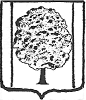 АДМИНИСТРАЦИЯ ПАРКОВСКОГО СЕЛЬСКОГО ПОСЕЛЕНИЯТИХОРЕЦКОГО РАЙОНА ПРОЕКТПОСТАНОВЛЕНИЕ от  ____________				                                                         № ____пос.  ПарковыйОб утверждении Положения о присвоенииадминистрацией Парковского сельского поселения Тихорецкого района имен военнослужащих - участников боевых действий,в том числе погибших при исполнении воинского долгаВ целях увековечения памяти военнослужащих, погибших при исполнении воинского долга, гражданско-патриотического воспитания граждан, в соответствии Федеральным законом от 06 октября 2003 года № 131-ФЗ «Об общих принципах организации местного самоуправления в Российской Федерации», руководствуясь Уставом Парковского сельского поселения Тихорецкого района, п о с т а н о в л я ю:1. Утвердить Положение о   присвоении администрацией Парковского сельского поселения Тихорецкого района имен военнослужащих - участников боевых действий, в том числе погибших при исполнении воинского долга согласно приложению к настоящему постановлению.2.Общему отделу администрации Парковского сельского поселения Тихорецкого района (Лукьянова Е.В.) обеспечить официальное обнародование настоящего постановления и его размещение на официальном сайте администрации Парковского сельского поселения Тихорецкого района в информационно-телекоммуникационной сети «Интернет».3.Контроль за выполнением настоящего постановления оставляю за собой.4.Постановление вступает в силу со дня официального обнародования и распространяется на правоотношения, возникшие с 1 января 2024 года.Глава Парковского сельского поселенияТихорецкого района                                                                                   Н.Н. АгеевПОЛОЖЕНИЕо присвоении администрацией Парковского сельского поселенияТихорецкого района имен военнослужащих - участников боевыхдействий, в том числе погибших при исполнении воинского долга1. Общие положения1.1. Настоящее Положением о присвоении администрацией Парковского сельского поселения Тихорецкого района имен военнослужащих - участников боевых действий, в том числе погибших при исполнении воинского долга (далее - Положение) определяет порядок присвоения администрацией Парковского сельского поселения Тихорецкого района (далее - администрация) имен военнослужащих - участников боевых действий, в том числе погибших при исполнении воинского долга.1.2. Для целей настоящего Положения используются следующие понятия и термины:1) муниципальные учреждения, предприятия, созданные администрацией Парковского сельского поселения Тихорецкого района;2) военнослужащие – военнослужащие (лица, проходящие военную службу по контракту или военную службу по призыву в соответствии с Федеральным законом от 28 марта 1998 года № 53-ФЗ «О воинской обязанности и военной службе»), сотрудники федеральных органов  исполнительной власти и федеральных государственных органов, в которых федеральным законодательством предусмотрена военная служба, сотрудник органов внутренних дел Российской Федерации, Федеральной службы войск национальной гвардии Российской Федерации, граждане, проходящие военную службу по мобилизации в Вооруженных Силах	 Российской Федерации, граждане, пребывающие в добровольческих формированиях в соответствии с контрактом о добровольном содействии в выполнении задач, возложенных на Вооруженные Силы Российской Федерации, принимающие (принимавшие) участие в специальной военной операции на территориях Украины, Донецкой Народной Республики, Луганской Народной Республики, Запорожской области и Херсонской области, выполнявшие специальные задачи на территории Сирийской Арабской Республики, задачи в условиях вооруженного конфликта в Чеченской Республике и на прилегающих к ней территориях Российской Федерации, отнесенных	 к зоне вооруженного конфликта, участники боевых действий в Афганистане, в том числе погибшие (умершие) при исполнении обязанностей военной службы, - уроженцы Парковского сельского поселения Тихорецкого района или граждане, проживающие (проживавшие) на территории Парковского сельского поселения Тихорецкого района.1.3. Не допускается переименование учреждений, которым уже присвоено имя военнослужащего или лица, имеющего особые заслуги перед государством, Краснодарским краем или муниципальным образованием Тихорецкий район.1.4. Присвоение учреждениям имен военнослужащих может производиться как при их жизни, так и посмертно.Прижизненное присвоение учреждению имени военнослужащего допускается только с письменного согласия такого военнослужащего.Присвоение учреждению имени военнослужащего посмертно допускается только с письменного согласия родителей, совершеннолетних детей, супруга (супруги) такого лица, если таковые имеются, на использование имени в наименовании учреждения.1.5. Присвоение имени военнослужащего учреждению осуществляется на основании постановления администрации Парковского сельского поселения Тихорецкого района.1.6. Инициаторами присвоения учреждениям имен военнослужащих могут выступать граждане, юридические лица независимо от организационно-правовых форм и форм собственности, трудовые коллективы, единоличные или коллегиальные органы управления соответствующих организаций, государственные органы, органы местного самоуправления, общественные объединения (далее - инициатор). Порядок представления и рассмотрения документов       на присвоение организациям имен военнослужащих.2.1. Для принятия решения о присвоении учреждению имени военнослужащего инициатор направляет в администрацию Парковского сельского поселения Тихорецкого района инициативное письмо.2.2. К инициативному письму прилагаются следующие документы:1) пояснительная записка, содержащая краткие сведения об  учреждении; сведения о лице, чье имя предлагается присвоить учреждению, его заслуги перед государством, муниципальным образованием Тихорецкий район, перечень государственных наград (при наличии), указание, существуют ли на территории Парковского сельского поселения Тихорецкого района организации, носящие то же имя;2) выписка из протокола собрания трудового коллектива или решения коллегиального органа управления учреждения (при переименовании учреждения);3) биографическая справка о военнослужащем с указанием его фамилии, имени и отчества (при наличии), даты и места рождения, иных биографических данных;4) копии устава и свидетельства о государственной регистрации учреждения либо выписка из Единого государственного реестра юридических лиц (при переименовании учреждения);5) письменное согласие лица, о присвоении имени которого направляется ходатайство, а в случае, если имя присваивается посмертно, письменное согласие всех лиц, указанных в абзаце третьем пункта 1.4 настоящего Положения, на использование имени в наименовании учреждения.2.2. Инициативное письмо, указанное в пункте 2.2 настоящего Положения, согласовывается соответственно с территориальным органом Министерства обороны Российской Федерации (военным комиссариатом), территориальным органом федерального органа исполнительной власти, федерального государственного органа, в которых федеральным законодательством предусмотрена военная служба, органа внутренних дел Российской Федерации, Федеральной службы войск национальной гвардии Российской Федерации.Администрация Парковского сельского поселения Тихорецкого района в течение 5 рабочих дней обеспечивает направление инициативного письма на согласование, предусмотренное настоящим пунктом.2.3. В течение 5 рабочих дней со дня получения администрацией Парковского сельского поселения Тихорецкого района согласования органов, указанных в пункте 2.2 настоящего Положения, разрабатывается проект постановления администрации Парковского сельского поселения Тихорецкого района, в соответствии с которым учреждению присваивается имя военнослужащего.2.5. Отказ в присвоении учреждению имени военнослужащего допускается в случае несоблюдения требований, установленных настоящим Положением.2. Заключительные положения3.1. После принятия постановления администрации Парковского сельского поселения Тихорецкого района, в соответствии с которым учреждению присваивается имя военнослужащего, присвоенное имя включается в наименование учреждения, в том числе путем переименования учреждения с внесением изменений в учредительные документы, печати, штампы, официальные бланки, вывески.3.2. В честь присвоения имени военнослужащего учреждению на фасаде или внутри здания, в котором расположено учреждение, размещается  мемориальная доска в соответствии с муниципальными правовыми  актами.Начальник общего отдела администрации Парковского сельского поселенияТихорецкого района                                                                            Е.В. ЛукьяноваПриложениеУТВЕРЖДЕНО постановлением администрацииПарковского сельского поселенияТихорецкого районаот _____________ № _____